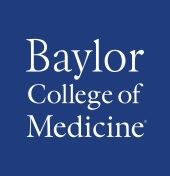 BCM Psychiatry Grand RoundsMenninger Department of Psychiatry of PsychiatryCo-provided by Baylor College of Medicine and The Menninger ClinicJanuary 2020 ● 11:30 a.m. - 12:30 p.m. Baylor College of Medicine, McNair CampusBobby R. Alford Educational Center, Room MCHA-AEC-A and BJanuary 1, 2020		      NO GRAND ROUNDS                                                          Happy Holidays!January 8, 2020		Psychiatric Disorders: Biomarkers, Biotypes, and Mechanisms				Carol A. Tamminga, M.D.				Professor and Chair				Department of Psychiatry				UT Southwestern Medical Center				Dallas, TexasObjective: At the conclusion of this session, participants should be able to:Evaluate alternative categories for psychosis diagnoses.Evaluate the role of hippocampus in psychosis.Envision a path forward to personalized medicine in psychiatry.January 15, 2020		Interdisciplinary Approaches to Palliative Care				L. Alexis Correll, Psy.D.				Staff Psychologist and Assistant Professor				Michael E. DeBakey VA Medical Center and Baylor College of Medicine				Leanne K. Jackson, M.D.				Assistant Professor				Palliative Medicine				Michael E. DeBakey VA Medical CenterObjective: At the conclusion of this session, participants should be able to:Summarize the role of palliative care across the disease trajectory, including distinguishing palliative care from hospice care.Recognize the common concerns among patients with chronic illness and how these patients can be supported with palliative care.Describe strategies for integrating palliative techniques into patient care from a multidisciplinary approach.Recognize the existential distress associated with terminal illness in patients―as well as in the providers who care for them―and describe strategies for supporting patients, other providers, and self.January 22, 2020		Screening and Treatment for Depression in Youth				Karen Dineen Wagner, M.D., Ph.D. 				Professor and Chair, Department of Psychiatry				University of Texas Medical Branch, GalvestonObjectives: At the conclusion of this session, participants should be able to:Increase their awareness about factors affecting treatment response.Increase their awareness about the role of psychotherapy to improve outcome for depressed children and adolescents.Evaluate the evidence base for the treatment of major depressive disorder in children and adolescents.January 29, 2020		Assessment and Management of Suicidality with Adolescent and Emerging				Adult Transgender Patients				Flynn O'Malley, Ph.D., ABPP				Senior Psychologist, The Menninger Clinic				Associate Professor, Menninger Department of Psychiatry 				Baylor College of MedicineObjectives: At the conclusion of this session, participants should be able to:Apply professional guidelines and standards of care that help to guide assessment and treatment of young transgender persons.Identify and address the internal and social struggles that have an impact on transgender young people.Use approaches for assessment and treatment that are specific for transgender persons who may feel that suicide is the only option left to them.Employ specific aspects of engagement that support a trusting alliance with young transgender people.Target Audience and Needs:  Physicians, psychologists, residents, fellows, physician assistants, nurses, and social workers in a variety of disciplines need to be regularly updated on strategies for navigating suicidal grief, posttraumatic growth, and adverse clinical outcomes. The series aims to increase knowledge of the learners in these topic areas, and to enhance the quality of care and improve outcomes.Educational Methods:  Educational methods will include lectures, case presentations, literature review, and panel discussion.  Activity Evaluation:  Participants will be asked to complete a session evaluation.Accreditation/Credit Designation:  Baylor College of Medicine is accredited by the Accreditation Council for Continuing Medical Education (ACCME) to provide continuing medical education for physicians.  Baylor College of Medicine designates this live activity for a maximum of 1.0 AMA PRA Category 1 Credit™.  Physicians should claim only the credit commensurate with the extent of their participation in the activity.Menninger Department of Psychiatry and Behavioral Sciences, Baylor College of Medicine, (License Number: 4066) is approved as a provider of continuing education in Social Work by the Texas State Board of Social Worker Examiners.  This activity has been approved for .1 CEU.This series is broadcast to The Menninger Clinic, Classroom(s): 5128 & 5130, Texas Children’s Hospital, Psychiatry Department, Conference Room #180.22, and the Harris Health System – Ben Taub Hospital, Conference Room: 2.133, NPC, 2nd Floor